PARCOUR DU PRIX DE CHATILLON – SOUVENIR VINCENT JACQUET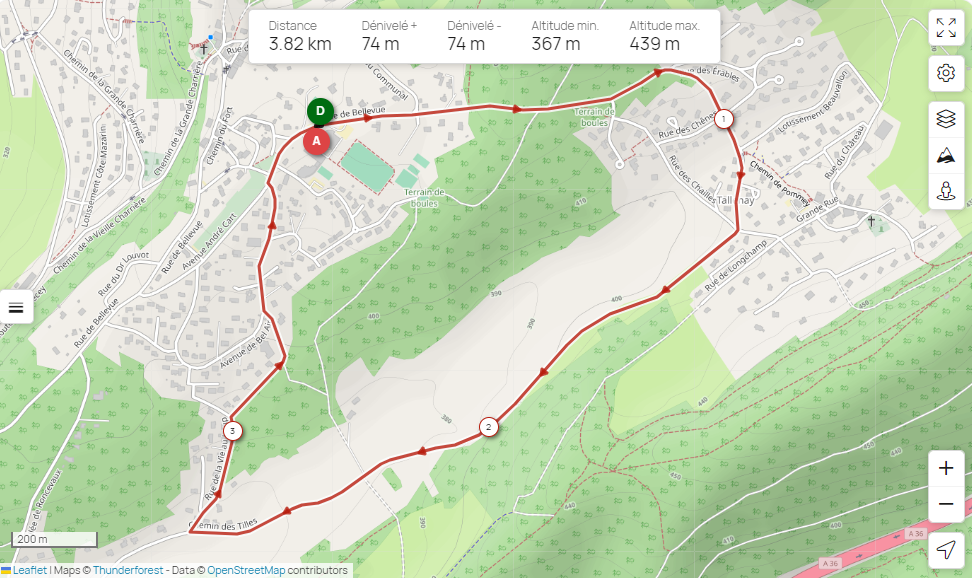 PROFIL DU CIRCUIT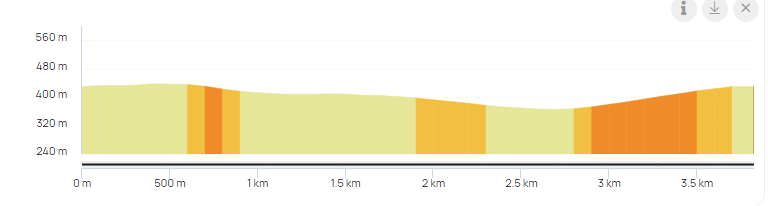 